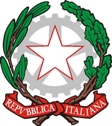 ISTITUTO PROFESSIONALE DI STATO PER I SERVIZI COMMERCIALI, TURISTICI E SOCIALI“E. FALCK”Sede: 20099 SESTO SAN GIOVANNI - Via Balilla, 50 - Tel.02/22470857 Sede coordinata: 20092 CINISELLO BALSAMO - Via G. di Vittorio, 1 – Tel.02/6181235 Sede coordinata: 20093 COLOGNO MONZESE - Via Leonardo da Vinci, 1 - Tel.02/25410494Cod. Fisc. 85016430150 e-mail:mirc12000g@istruzione.it sito web: http://www.ipfalck.edu.itAllegato 2 Modulo da compilare TUTOR E ORIENTATORIIn base ai criteri Allegato 1 delibera n. 5 del 18 maggio 2023 Tabella Aanni di servizio oltre i 5 maturati con contratto a tempo indeteminato/determinatoun	punto	per	ogni	anno	di servizio oltre i 5 previstib) aver svolto, in via prioritaria, compiti rientranti tra quelli attribuiti al tutor scolastico e all’orientatore	(funzione strumentale ovvero referente per l’orientamento, per il contrasto alla dispersione scolastica, nell’ambito del PCTO, per l’inclusione e attività similari econnesse a tali tematiche)(ELENCARE ANNI E FUNZIONE)N° 2 punti per ogni anno di svolgimento del ruolo indicatoc) disponibilità ad assumere la funzione di tutor e di orientatore per almeno un triennio scolastico(BARRARE)5 puntid)Funzione di tutor di classe  per almeno un biennio in istituto(numero bienni)5 punti per ogni biennioe)Formazione specifica pregressa(BARRARE)5 punti